__________, __________, de 20__La persona interessada Firma _____________________________________ESCOLA DE DOCTORATTelèfon: 963983006 mail: certificats.doctorat@uv.es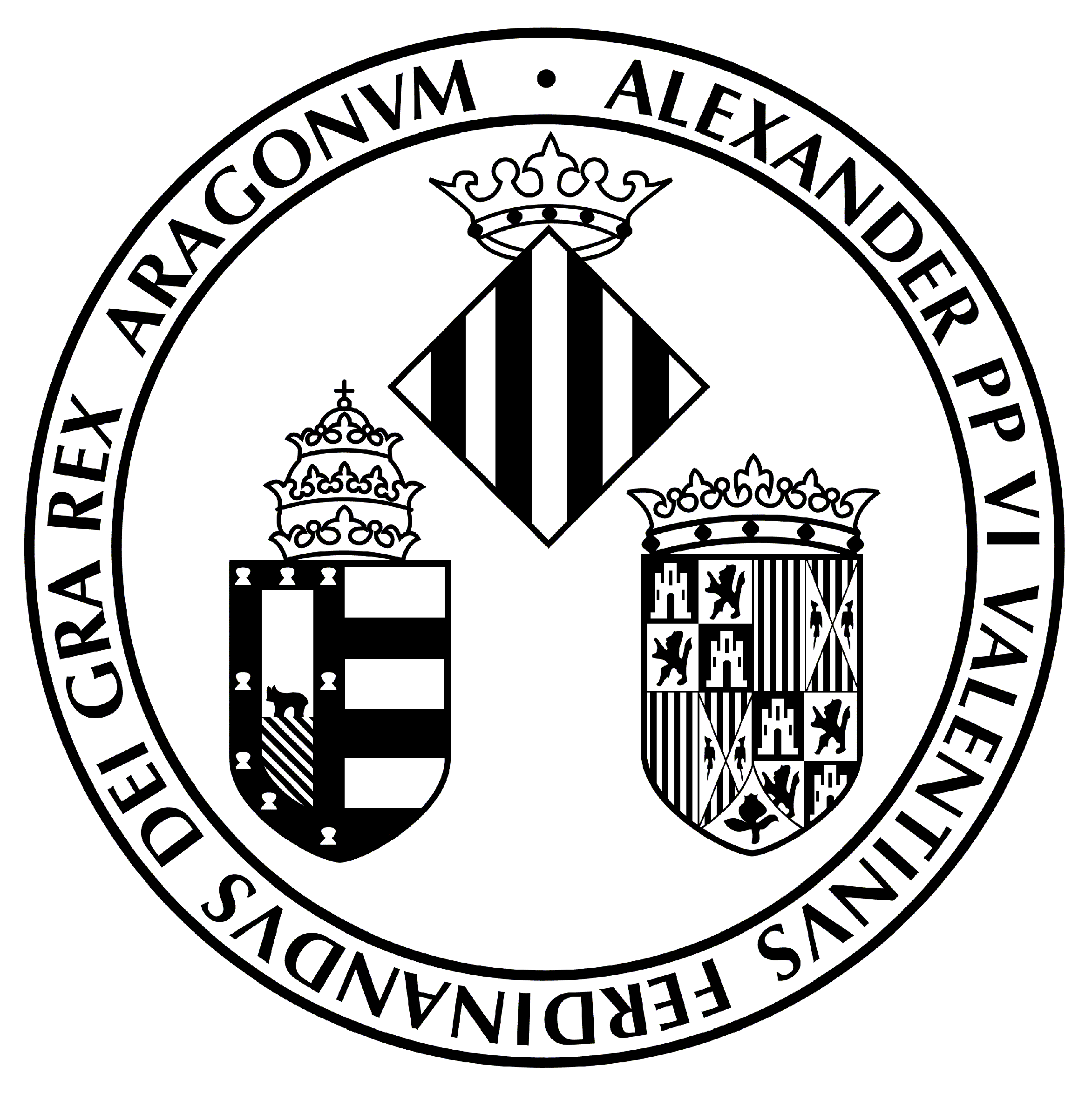 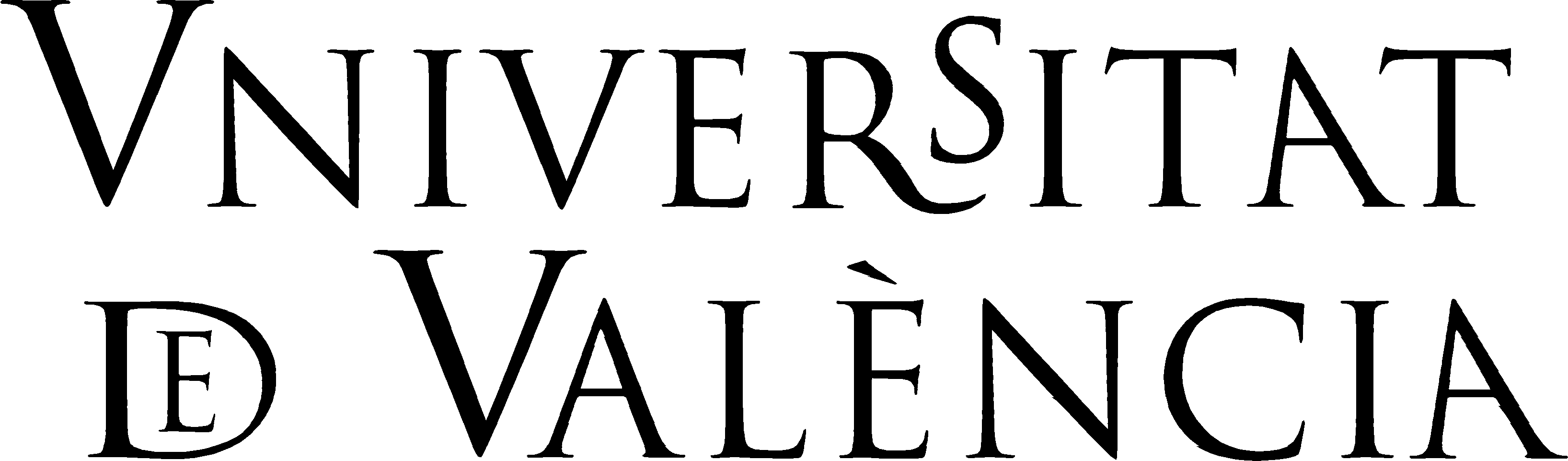 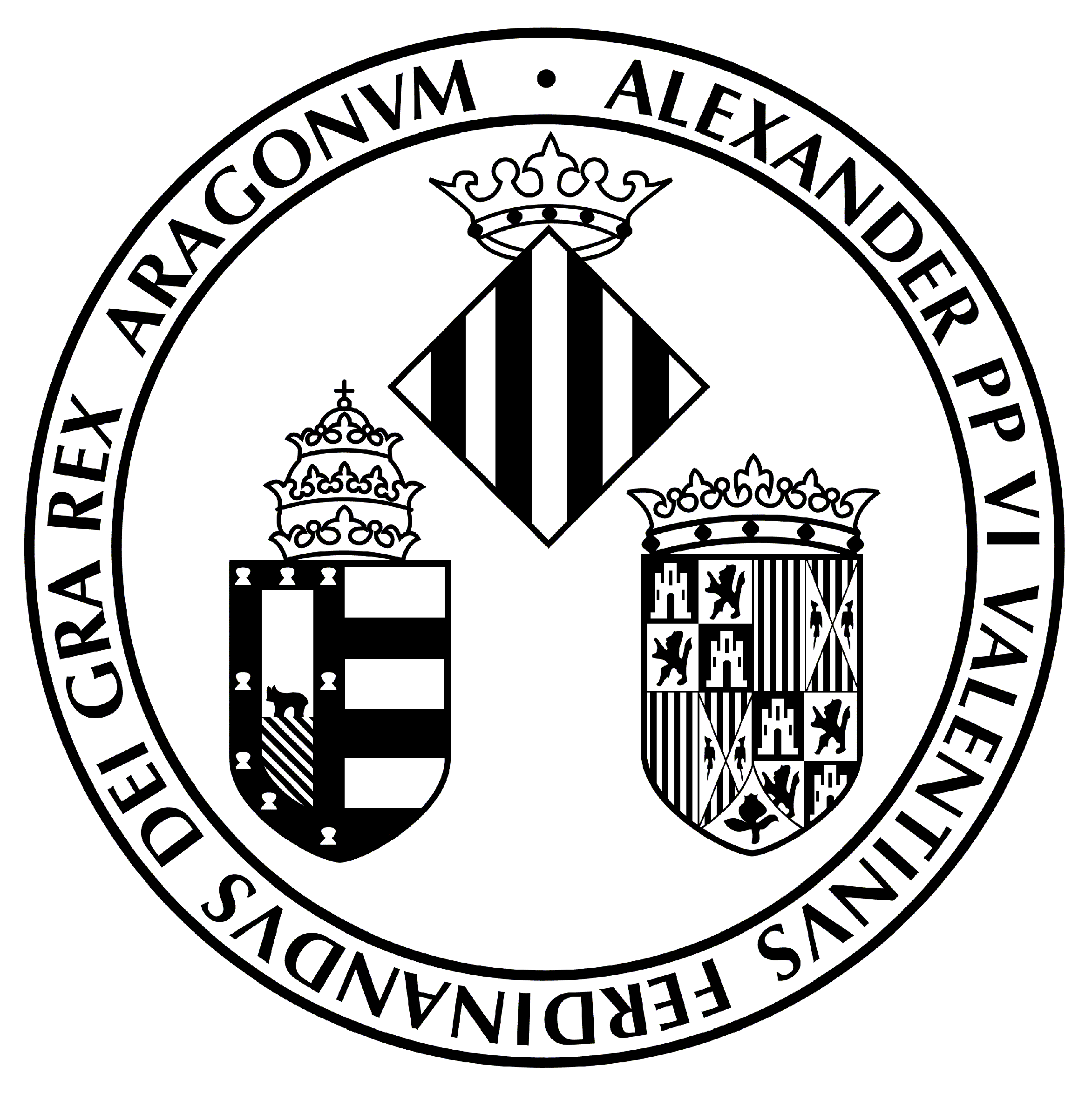 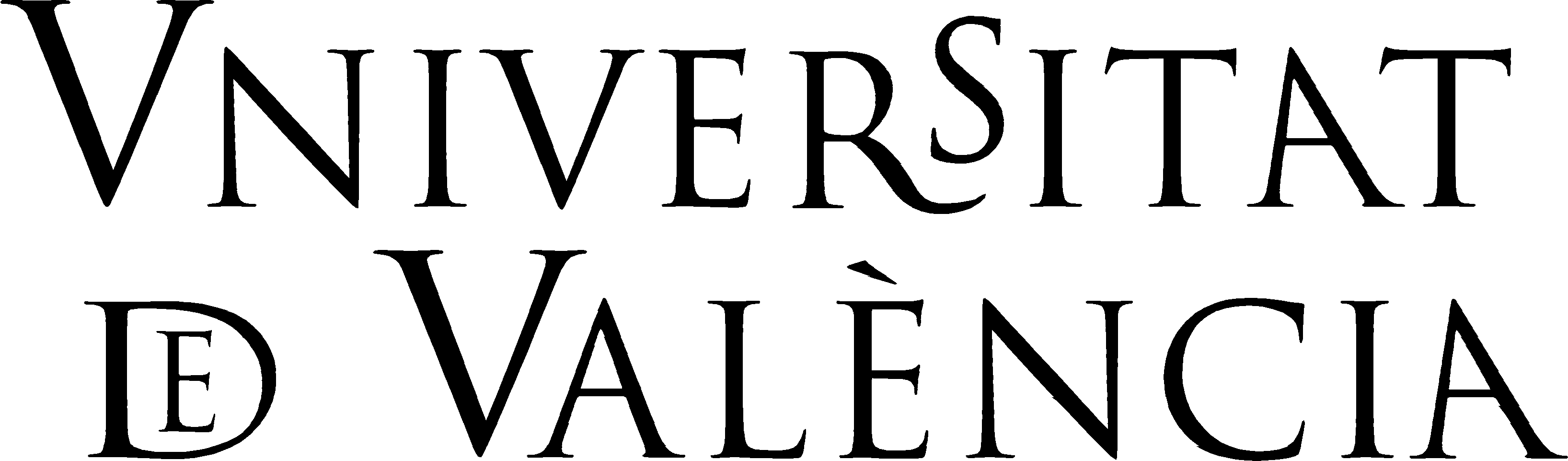 SOLICITUD DE TÍTULO DE DOCTORSOLICITUD DE TÍTULO DE DOCTORSOLICITUD DE TÍTULO DE DOCTORSOLICITUD DE TÍTULO DE DOCTORSOLICITUD DE TÍTULO DE DOCTORSOLICITUD DE TÍTULO DE DOCTORSOLICITUD DE TÍTULO DE DOCTORSOLICITUD DE TÍTULO DE DOCTORSOLICITUD DE TÍTULO DE DOCTORSOLICITUD DE TÍTULO DE DOCTORSOLICITUD DE TÍTULO DE DOCTORSOLICITUD DE TÍTULO DE DOCTORSOLICITUD DE TÍTULO DE DOCTORSOLICITUD DE TÍTULO DE DOCTORSOLICITUD DE TÍTULO DE DOCTORSOLICITUD DE TÍTULO DE DOCTOR1.- DATOS PERSONALES1.- DATOS PERSONALES1.- DATOS PERSONALES1.- DATOS PERSONALES1.- DATOS PERSONALES1.- DATOS PERSONALES1.- DATOS PERSONALES1.- DATOS PERSONALES1.- DATOS PERSONALES1.- DATOS PERSONALES1.- DATOS PERSONALES1.- DATOS PERSONALES1.- DATOS PERSONALES1.- DATOS PERSONALES1.- DATOS PERSONALES1.- DATOS PERSONALESapellidosapellidosapellidosnombreDni, Nie o Pasaporte Dni, Nie o Pasaporte Dni, Nie o Pasaporte NacionalidadNacionalidadNacionalidadNacionalidadNacionalidadmunicipio de nacimientomunicipio de nacimientomunicipio de nacimientoprovincia de nacimientoprovincia de nacimientoprovincia de nacimientoprovincia de nacimientoprovincia de nacimientomunicipio de nacimientomunicipio de nacimientomunicipio de nacimientopaís de nacimientopaís de nacimientopaís de nacimientopaís de nacimientopaís de nacimientofecha de nacimientofecha de nacimientofecha de nacimientosexosexosexosexosexo2.- DATOS DOMICILIO2.- DATOS DOMICILIO2.- DATOS DOMICILIO2.- DATOS DOMICILIO2.- DATOS DOMICILIO2.- DATOS DOMICILIO2.- DATOS DOMICILIO2.- DATOS DOMICILIO2.- DATOS DOMICILIO2.- DATOS DOMICILIO2.- DATOS DOMICILIO2.- DATOS DOMICILIO2.- DATOS DOMICILIO2.- DATOS DOMICILIO2.- DATOS DOMICILIO2.- DATOS DOMICILIODIRECCIÓNDIRECCIÓNDIRECCIÓNLOCALIDADLOCALIDADLOCALIDADCP PAÍSPAÍSPROVINCIAPROVINCIAPROVINCIAE-MAIL E-MAIL TELÉFONOTELÉFONOTELÉFONOTELÉFONOTELÉFONO3.- DATOS LECTURA DE TESIS3.- DATOS LECTURA DE TESIS3.- DATOS LECTURA DE TESIS3.- DATOS LECTURA DE TESIS3.- DATOS LECTURA DE TESIS3.- DATOS LECTURA DE TESIS3.- DATOS LECTURA DE TESIS3.- DATOS LECTURA DE TESIS3.- DATOS LECTURA DE TESIS3.- DATOS LECTURA DE TESIS3.- DATOS LECTURA DE TESIS3.- DATOS LECTURA DE TESIS3.- DATOS LECTURA DE TESIS3.- DATOS LECTURA DE TESIS3.- DATOS LECTURA DE TESIS3.- DATOS LECTURA DE TESISPROGRAMA DE DOCTORADO  PROGRAMA DE DOCTORADO  PROGRAMA DE DOCTORADO  PROGRAMA DE DOCTORADO  PROGRAMA DE DOCTORADO  Fecha lectura tesisFecha lectura tesisFecha lectura tesisFecha lectura tesisFecha lectura tesisFACULTADFACULTADFACULTADFACULTADcalificacióncalificacióncalificacióncalificacióncalificaciónDoctorado con mención internacionalDoctorado con mención internacionalDoctorado con mención internacionalDoctorado con mención internacionalDoctorado con mención internacionalSSNRodee lo que procedaRodee lo que procedaRodee lo que procedaRodee lo que procedaRodee lo que procedaRodee lo que procedaRodee lo que procedaDoctorado en cotutelaDoctorado en cotutelaDoctorado en cotutelaDoctorado en cotutelaDoctorado en cotutelaSSNUniversidad de cotutelaUniversidad de cotutelaUniversidad de cotutelaINSTRUCCIONES PARA LA SOLICITUD Y RECOGIDA DEL TÍTULO DE DOCTORSOLICITUD:Datos personales:El nombre y apellidos deberán escribirse como figuran en el DNI o pasaporte (en caso de ser extranjero).Si su DNI no tiene el nombre correctamente escrito, la solicitud deberá acompañarse con la partida de nacimiento.La acentuación del nombre y apellidos que aparecerá en el título será la misma que figure en la solicitud, por lo que deberá escribirse correctamente.RECOGIDA:El título será recogido por la persona interesada previa identificación mediante DNI o pasaporte en vigor.Así mismo, el título podrá ser recogido por una tercera persona, siempre que se identifique fehacientemente con su DNI o pasaporte y esté debidamente autorizada mediante poder notarial. El poder notarial deberá estar legalizado o apostillado cuando proceda de una entidad extranjera.El título también podrá ser remitido por correo postal previa petición de la persona interesada en la que se deberá especificar la dirección para el envío, que deberá ser: En territorio español: cualquiera de las delegaciones de Gobierno. En el extranjero: cualquier sede de las embajadas o consulados españoles en el extranjero.Las tasas de envío del título se deberán abonar previamente y ascienden a los siguientes importes*:Envío con destino España: 15 eurosEnvío con destino Europa: 30 eurosEnvío con destino al resto de países: 50 euros*LEY 20/2017, de 28 de diciembre, de la Generalitat, de tasas. Los datos personales figuran en el fichero de gestión de estudiantes de la Universitat de València. Los derechos de acceso, rectificación, cancelación y oposición al tratamiento podran ejercerse ante la Universitat de València. La información obtenida será processada para la gestión administrativa de los estudios de la Universitat de València (art. 5 Ley Orgánica de Protección de Datos de Carácter Personal)